T.C.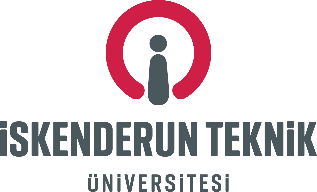 İSKENDERUN TEKNİK ÜNİVERSİTESİYapı İşleri Ve Teknik Daire BaşkanlığıMALZEME İHTİYAÇ LİSTESİSıra NuMal Kaleminin Adı/Kısa AçıklamasıMiktarıBirimiAçıklamalar1234Talep Eden…/…/20…Uygun GörüşleArz Ederim…/…/20..Uygundurİhale/Harcama Yetkilisi…/…./20..………………..Daire BaşkanıUygundurİhale/Harcama Yetkilisi…/…./20..………………..Daire Başkanı